RYSUNEK NUMER 24Kontener Kt 4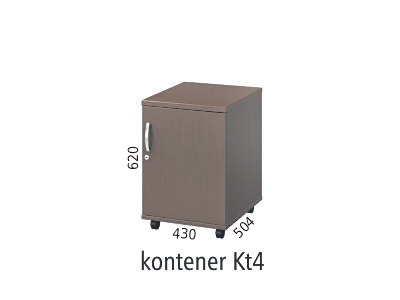 